Marketing Research Designs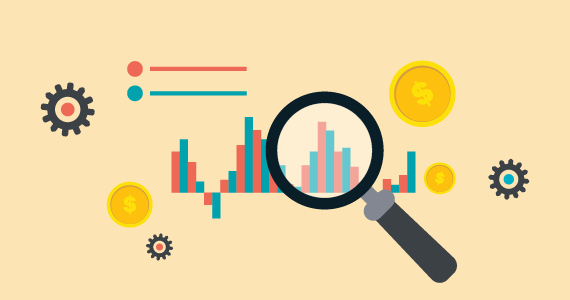 Method of Psychological ResearchExplanatory ResearchObservational ResearchSurvey ResearchExperimental ResearchCase Study MethodSelection Criteria for a DesignTheory building and explanation/creation of knowledge for the topics containing less or no informationFor the study of actual behavior in actual settings without social desirabilityCollecting data about public opinion in limited time through scalesInvestigating the cause and effect relationship in controlled conditions more specifically in labsFor specific / special / rare participantsIn-depth analysis of a single caseReliabilityLess reliable Partial inter-rater reliabilityPartial inter-rater reliabilityKR-20 or Alpha reliabilityMore reliableReliability cannot be computed through statisticsInternal ValidityLowUsually low however depends upon selection of an observational methodLowHighHigh, however depends upon the expertise of the expert thinking a case studyExternal ValidityLowHighHighLowLowQualitative and Quantitative in NatureQualitativeMore Qualitative In some cases of QuantitativeQuantitativeQuantitativeQualitative However scales are also used for assessmentUse of Statistical AnalysisManual calculations of frequency, use of chi squareManual calculations of frequency, use of chi square or some non parametric testsUse of tests for mean comparisons, correlations and predictionsUse of tests for comparison of mean scoresNot applicableRequirement of Sample SizeRelatively small samples are required. This can also be conducted on archives without any sample of individualsRelatively small samples are required for observationRelatively larger sample are requiredRelatively small sample are requiredBased on investigation of casesSocial DesirabilityNot socially desirable Disguised observation is not socially desirable whereas undisguised observation is socially desirableMore socially desirableLess socially desirableMore socially desirable if the investigator lacks expertise